ΕΝΤΥΠΟ ΟΙΚΟΝΟΜΙΚΗΣ ΠΡΟΣΦΟΡΑΣ αφορά την αριθ. Πρωτ. 8311/25-4-2019   Διακήρυξη του Δήμου Σπάρτης.ΟΙΚΟΝΟΜΙΚΗ ΠΡΟΣΦΟΡΑΟ κατωτέρω υπογράφων, δηλώνω υπεύθυνα ότι : α) Το έντυπο οικονομικής προσφοράς μας, είναι αυτό που συντάχθηκε από την Αναθέτουσα Αρχή, χωρίς καμία τροποποίηση. β) Η προσφορά αυτή ισχύει για εννενήντα ημέρες (90)   από την υποβολή στο Δήμο. γ) Οι αναγραφόμενες τιμές θα παραμείνουν αμετάβλητες ως την ολοκλήρωση της σύμβασης. δ) Λάβαμε γνώση των προδιαγραφών των προς υλοποίηση προμηθειών τις οποίες αποδεχόμαστε χωρίς επιφύλαξη. ε) Η καθαρή αξία συμπεριλαμβάνει τις νόμιμες κρατήσεις (ΠΛΗΝ ΦΠΑ που βαρύνει το Δήμο), δαπάνες μεταφοράς κλπ. ως τη λειτουργική απόδοση στο χρήστη. Σπάρτη ………..……/2019                                                                   Ο νόμιμος εκπρόσωπος(ΠΡΟΣΟΧΗ : Ευανάγνωστα σφραγίδα επιχείρησης, ονοματεπώνυμο & υπογραφή εκπροσώπου)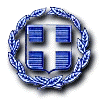 EΛΛΗΝΙΚΗ ΔΗΜΟΚΡΑΤΙΑΝΟΜΟΣ ΛΑΚΩΝΙΑΣΔΗΜΟΣ ΣΠΑΡΤΗΣΔ/ΝΣΗ ΟΙΚ. ΥΠΗΡΕΣΙΩΝΤΜΗΜΑ ΠΡΟΜΗΘΕΙΩΝ & ΕΡΓΑΣΙΩΝΠΡΟΜΗΘΕΙΑ ΖΩΟΤΡΟΦΩΝCPV: 15713000-9Αρ. Μελέτης :7/2019ΕΠΩΝΥΜΙΑ Α.Φ.Μ. ΕΔΡΑ ΣΤΟΙΧΕΙΑ ΕΠΙΚΟΙΝΩΝΙΑΣ (τηλέφωνο, FAX & e-mail ΣΤΟΙΧΕΙΑ ΕΠΙΚΟΙΝΩΝΙΑΣ (τηλέφωνο, FAX & e-mail                                                          Α/ΑΠεριγραφή προμήθειαςΜονάδα μέτρησηςΠοσότηταΤιμή μονάδος χωρίς ΦΠΑ Σύνολο 1ΖΩΟΤΡΟΦΕΣ για ενήλικα ζώαΚΙΛΑ55.1202ΖΩΟΤΡΟΦΕΣ για κουτάβιαΚΙΛΑ1.560ΣΥΝΟΛΟ καθ. αξίαςΣΥΝΟΛΟ καθ. αξίαςΣΥΝΟΛΟ καθ. αξίαςΣΥΝΟΛΟ καθ. αξίαςΣΥΝΟΛΟ καθ. αξίαςΦΠΑ 24%ΦΠΑ 24%ΦΠΑ 24%ΦΠΑ 24%ΦΠΑ 24%ΓΕΝΙΚΟ ΣΥΝΟΛΟΓΕΝΙΚΟ ΣΥΝΟΛΟΓΕΝΙΚΟ ΣΥΝΟΛΟΓΕΝΙΚΟ ΣΥΝΟΛΟΓΕΝΙΚΟ ΣΥΝΟΛΟ